PROGRAMMA SETTIMANA DI SCAMBIO INTERCULTURA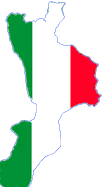 LUNEDÌ 18/3 SSIG DON MILANI cl. 1^ e 2^ sede V.le degli Angioini con assistenza Volontari Intercultura e Docenti dell’IC8:15	Entrata a Scuola 8:45	Trasferimento classi in Palestra9:00	Inizio Manifestazione – Presentazione e Accoglienza (Referente Intercultura - Saluti DS - Saluti Istituzioni Ass. alla Cultura Nunzio Belcaro - Presentazione Associazione Intercultura)9:30	Presentazione ospiti (60 minuti)10:30	 Presentazione CCRR + Programma: STATO/ REGIONE/CITTA’11:00	Pausa11:15	Laboratorio “Cittadini dello stesso pianeta” a cura dei Volontari Intercultura – gruppo di 20 alunni cl 2^13:15	Rientro e pranzo in FAMIGLIA15:00 Benvenuto e Accoglienza degli ospiti a Palazzo De Nobili - Visita della città di Catanzaro a cura del CCRR:Visita Teatro Politeama Incontro con il SindacoTour del Centro Storico Rientro in famiglia ore 19:00 -Ritrovo al CAVATOREMARTEDÌ 19/3 Giornata di ed Educazione Ambientale in SILA con cl 2^SSIG DON MILANI e Docenti dell’ICPartenza in autobus dalla Funicolare CZ Sala ore 8:00Laboratori di Educazione Ambientale c/o centro visita “A. Garcea” a Villaggio Mancuso (Taverna-Sila Piccola)Pranzo c/o Ristorante “Lago del Passante”Visita del Museo Civico di Taverna con guidaRientro c/o Funicolare CZ Sala ore 18:00MERCOLEDÌ 20/3 ITAS CHIMIRRI con assistenza Volontari Intercultura9:00/12:50	Accoglienza - Laboratori - Competizioni Sportive all’aperto.13:00 Partenza per Squillace con i Volontari Intercultura, Famiglie ospitanti e Docenti IC Don MilaniPranzo al sacco a cura delle famiglie ospitanti14:30 Visita Parco Scolacium – Cattedrale di Squillace – Chiesa di Santa Chiara - Castello - Botteghe Maestri vasaiRientro ore 19:00GIOVEDÌ 21/3 ISTITUTO AGRARIO VITTORIO EMANUELE II con assistenza Volontari Intercultura 9:00	Accoglienza – Breve presentazione dell’Istituto – Visita Laboratori e Azienda Agraria con attività pratiche annesse –  Visita al MUSMI (Museo Storico Militare “Brigata Catanzaro”) - Passeggiata nel “Parco della Biodiversità Mediterranea”. 14:00	 Rientro in FAMIGLIAPomeriggio in famigliaVENERDÌ 22/3Giornata di Educazione Ambientale a TROPEA e PIZZO CALABRO con cl 3^ SSIG DON MILANI e Docenti dell’ICPartenza in autobus dalla Funicolare CZ Sala ore 8:30Visita guidata del BORGO di TROPEA a cura degli alunni e docenti dell’Istituto Superiore di Tropea, indirizzo “servizi per l’enogastronomia e l’ospitalità alberghiera – articolazione accoglienza turistica”Pranzo presso Istituto Superiore di TropeaVisita del CASTELLO DI MURAT a PIZZO CALABRO Rientro ore 18:00 c/o Funicolare CZ SalaSera: PIZZATA ore 19:30 c/o Ristorante LE ZAGARE  Squillace Lido con Volontari Intercultura, Famiglie Ospitanti, Docenti e Dirigente IC Don Milani, Docenti e Dirigenti Istituti coinvolti, AlunniSABATO 23/3 SSIG DON MILANI cl. 3^ sede IPSIA e con assistenza Volontari Intercultura e Docenti IC Don Milani8:15	Ingresso nelle classi 9:15	Trasferimento delle classi in aula Conferenze9:30	Incontro con la scrittrice del libro “Lettere d’amore al di là del mare” - Dibattito10:30/11:00	Pausa11:00/13:15 TORNEI SPORTIVI in palestra (pallavolo, pallamano, …) Pranzo e pomeriggio in FAMIGLIAN.B.Eventuali variazioni del programma saranno tempestivamente comunicate alle famiglie ospitanti via chat